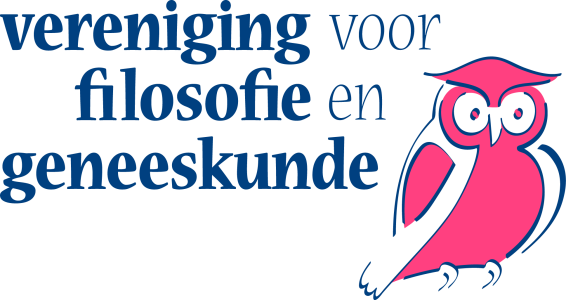 Jaarcongres Vereniging voor Filosofie en Geneeskunde 2018                               Ik eet, dus ik ben                Zaterdag 17 november 2018; 10.15  - 17.15 uur                         Leids Universitair Medisch Centrum Eten is niet alleen voeding. Wat wij eten, hoe wij eten, met wie wij eten en wat wij erbij denken en doen als wij eten of niet eten, het hangt samen met onze geschiedenis, onze cultuur, ons zelfbeeld en onze identiteit. Ook anderen hebben oordelen over wat wij wel of niet eten. Zit je alleen thuis op de bank voor de tv met een zak paprikachips of eet je met vrienden in een industrieel pand gele paprikasoep met viooltjes? Zeg mij wat u eet, en ik zal u zeggen wie u bent. Zelf voor ons eten zorgen, alleen of samen met anderen eten, wel of niet aan tafel eten, het is een uiting van wie wij zijn of willen zijn. En het hangt samen met gezondheid en ziekte. Op het VFG jaarcongres 2018 Ik eet, dus ik ben, verkennen wij samen met wetenschappers, artsen, filosofen en kunstenaars de filosofische dimensies van eten, niet eten en aan tafel gaan. Aanmelden kan tót XXXXXXX   via onze website: XXXXXXInschrijfkosten voor het congres bedragen: 50 euro Het congres is gratis te bezoeken voor VFG-leden.Accreditatie is aangevraagd: 5 punten voor huisartsen, specialisten ouderengeneeskunde, artsen voor verstandelijk gehandicapten, medisch specialisten en sociaal geneeskundigen. Voor meer informatie kijkt u op onze website of mailt u naar info@filosofieengeneeskunde.nl Jaarcongres Vereniging voor Filosofie en Geneeskunde 2018                                            Ik eet, dus ik ben                Zaterdag 17 november 2018; 10.15  - 17.15 uur                         Leids Universitair Medisch Centrum Programma 9.30 – 10.15 uur                Algemene Ledenvergadering VFG 10.15 – 10.30 uur          Opening congres door prof. dr. Jenny Slatman (voorzitter VFG)10.30 – 11.15 uur          Prof. dr. Michiel Korthals (hoogleraar ecogastronomie)                                       Voedselvaardigheden zijn belangrijke voorwaarden voor                                                                   gezondheidsvaardigheden 11.15 – 11.45 uur          Koffiepauze11.45 – 12.45 uur          Workshops  - volgens indeling 1 van 4 interactieve workshops12.45 – 13.45 uur          Lunch 13.45 – 14.30 uur          Dr. Marieke Hendriksen (wetenschapshistoricus)                                              Blankaart en Bontekoe: smaak, geneeskunde en gezondheid rond 1700                                                                       14.30 – 15.15                 Dr. Eric van de Laar (medisch ethicus)                                        Eten en zingeving. Over het geslaagde en het minder geslaagde leven 15.15 – 15.45                 Theepauze 15.45 – 16.30                 Dr. Bart Penders (wetenschaps- en techniekonderzoeker)                                        Het fundament van de voedselhype 16.30 – 17.15                 Phyllis den Brok (oprichter van Phliss, adviseur eten & drinken in de zorg)                                        Eten is zoveel meer dan alleen maar zorgen dat je niet doodgaat…!17.15                             Afsluiting congres en aansluitend Borrel 